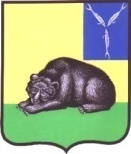 СОВЕТ МУНИЦИПАЛЬНОГО ОБРАЗОВАНИЯ ГОРОД ВОЛЬСКВОЛЬСКОГО МУНИЦИПАЛЬНОГО РАЙОНАСАРАТОВСКОЙ ОБЛАСТИР Е Ш Е Н И Е09 декабря 2016 г.                           № 37/3-185                       г. Вольск«О бюджете муниципальногообразования город Вольск на 2017 год и на плановый период 2018 и 2019 годов»В соответствии с Бюджетным кодексом Российской Федерации, п.1 ч.1 ст.14, п.2 ч.10 ст.35 Федерального Закона от 06.10.2003г. №131-ФЗ «Об общих принципах организации местного самоуправления в Российской Федерации», в соответствии со ст. 19 Устава муниципального образования город Вольск Вольского района Саратовской области, Совет муниципального образования город ВольскР Е Ш И Л:       1. Утвердить бюджет муниципального образования город Вольск (далее - местный бюджет) на 2017 год по доходам в сумме 141 521,5 тыс. руб. и расходам в сумме 141 521,5 тыс. руб. с дефицитом 0,0 тыс. руб.2. Утвердить бюджет муниципального образования город Вольск (далее - местный бюджет) на плановый период 2018 года по доходам в сумме 147 890,0 тыс. рублей и на плановый период 2019 года в сумме 153 805,6 тыс. руб., расходы на плановый период 2018 года – 147 890,0 тыс. руб., и на плановый период 2019 года – 153 805,6 тыс. руб.3. Утвердить безвозмездные поступления в местный бюджет на 2017 год согласно приложению №1 к настоящему Решению и на плановый период 2018 и 2019 годов согласно приложению № 2 к настоящему Решению.4. Утвердить:- «Перечень главных администраторов доходов бюджета муниципального образования город Вольск Вольского муниципального района Саратовской области» согласно Приложению №3 к настоящему Решению; «Перечень главных администраторов источников внутреннего финансирования дефицита муниципального образования город Вольск Вольского муниципального района Саратовской области» согласно Приложению № 4 к настоящему Решению.5. Утвердить на 2017 год и на плановый период 2018 и 2019 годов : ведомственную структуру расходов местного бюджета на 2017 год согласно Приложению №5 к настоящему Решению;ведомственную структуру расходов местного бюджета на плановый период 2018 и 2019 годов согласно Приложению №6 к настоящему Решению;распределение на 2017 год бюджетных ассигнований по разделам, подразделам, целевым статьям и видам расходов классификации расходов местного бюджета согласно Приложению №7 к настоящему Решению;распределение на плановый период 2018 и 2019 годов бюджетных ассигнований по разделам, подразделам, целевым статьям и видам расходов классификации расходов местного бюджета согласно Приложению №8 к настоящему Решению;источники внутреннего финансирования дефицита бюджета муниципального образования город Вольск на 2017 год согласно Приложению №9 к настоящему Решению;источники внутреннего финансирования дефицита бюджета муниципального образования город Вольск на плановый период 2018 и 2019 годов согласно Приложению №10 к настоящему Решению;программу муниципальных внутренних заимствований по муниципальному образованию город Вольск на 2017 год согласно Приложению №11 к настоящему Решению;программу муниципальных внутренних заимствований по муниципальному образованию город Вольск на плановый период 2018 и 2019 годов согласно Приложению №12 к настоящему Решению;случаи предоставления субсидий юридическим лицам (за исключением субсидий муниципальным учреждениям), индивидуальным предпринимателям, физическим лицам - производителям товаров, работ, услуг согласно приложению №13 к настоящему Решению.6. Утвердить методику расчета распределения межбюджетных трансфертов из бюджета муниципального образования город Вольск на 2017 и на плановый период 2018 и 2019 годов год согласно Приложению №14 к настоящему Решению.7. Установить, что информационное взаимодействие между Управлением Федерального казначейства по Саратовской области и администраторами доходов местного бюджета может осуществляться через уполномоченный орган – МУ «Централизованная бухгалтерия».8. Установить предельный объем муниципального долга муниципального образования город Вольск:- на 2018 год в сумме 35 000,0 тыс. руб., в том числе предельный объем долга по муниципальным гарантиям – 0 тыс. руб., с учетом отсутствия на 01.01.2017г. муниципального долга по муниципальным гарантиям и не предоставлением муниципальных гарантий в 2017 году;- на 2019 год в сумме 35 000,0 тыс. руб., в том числе предельный объем долга по муниципальным гарантиям – 0 тыс. руб., с учетом отсутствия на 01.01.2018г. муниципального долга по муниципальным гарантиям и не предоставлением муниципальных гарантий в 2018 году;- на 2020 год в сумме 35 000,0 тыс. руб., в том числе предельный объем долга по муниципальным гарантиям – 0 тыс. руб., с учетом отсутствия на 01.01.2018г. муниципального долга по муниципальным гарантиям и не предоставлением муниципальных гарантий в 2018 году.Установить верхний предел муниципального долга муниципального образования город Вольск:- на 01 января 2018 года в сумме 35 000,0 тыс. руб., в том числе верхний предел муниципального долга по муниципальным гарантиям – 0 тыс. руб., - на 01 января 2019 года в сумме 35 000,0 тыс. руб., в том числе верхний предел муниципального долга по муниципальным гарантиям – 0 тыс. руб.,- на 01 января 2020 года в сумме 35 000,0 тыс. руб., в том числе верхний предел муниципального долга по муниципальным гарантиям – 0 тыс. руб.,	Расходы по обслуживанию муниципального долга 2017 году не должны превышать 15% расходной части местного бюджета.9. Утвердить общий объем бюджетных ассигнований на исполнение публичных нормативных обязательств на 2017 год в сумме 790,6 тыс. руб. 10. Финансовое управление администрации Вольского муниципального района вправе в ходе исполнения местного бюджета по письменному заявлению главных распорядителей средств местного бюджета вносить изменения в:ведомственную структуру расходов местного бюджета – в случае передачи полномочий по финансированию отдельных учреждений, мероприятий или расходов;функциональную и экономическую структуру расходов местного бюджета – в случае обращения взыскания на средства местного бюджета по денежным обязательствам получателей средств местного бюджета на основании исполнительных листов судебных органов;ведомственную, функциональную и экономическую структуру расходов местного бюджета путем уменьшения ассигнований на сумму, израсходованную получателями бюджетных средств незаконно или не по целевому назначению – по предписаниям органов финансового контроля муниципального образования;ведомственную, функциональную и экономическую структуры расходов местного бюджета – на суммы средств, выделяемых получателям бюджетных средств муниципального образования за счет средств резервного фонда.11. Правовые акты, влекущие дополнительные расходы средств местного бюджета на 2017 год и (или) сокращающие его доходную базу, реализуются и применяются только при наличии соответствующих источников дополнительных поступлений в местный бюджет и (или) при сокращении расходов по конкретным статьям местного бюджета на 2017 год после внесения соответствующих изменений в настоящее Решение.В случае, если реализация правового акта частично (не в полной мере) обеспечена источниками финансирования в местном бюджете, такой правовой акт реализуется и применяется в пределах средств, предусмотренных на эти цели в местном бюджете на 2017 год.12. Установить, что полномочия распорядителя, получателя средств бюджета муниципального образования город Вольск при исполнении полномочий по решению вопросов местного значения по содержанию и ремонту дорог, благоустройству, озеленению, освещению, и другие вопросы в области национальной экономики, жилищно-коммунального хозяйства, социальной политике осуществляются органом администрации Вольского муниципального района, определенным в соответствии с правовым актом администрации Вольского муниципального района.13. Предоставить право получателям средств местного бюджета производить погашение задолженности по оплате труда и начислениям на нее, по оплате товаров, работ и услуг, образовавшейся на 01 января 2017 года, в пределах 100,0 тыс. руб., в пределах годовых бюджетных назначений по соответствующим статьям экономической классификации.14. Суммы остатков средств, находящихся на 01 января 2017 года на счете местного бюджета, направляются на финансирование расходов, предусмотренных Приложениями №№5, 7 настоящего Решения.15. Контроль за выполнением настоящего Решения возложить на постоянную депутатскую комиссию Совета муниципального образования город Вольск по бюджету, налогам и земельно-имущественным вопросам.16. Настоящее Решение вступает в силу с 1 января 2017 года и подлежит официальному опубликованию.И. о. Главы муниципального образованиягород Вольск	                                                                                И.Г. ДолотоваИ. о. Главымуниципального образованиягород Вольск                                                                                    И.Г. ДолотоваИ. о. Главымуниципального образованиягород Вольск                                                                                    И.Г. ДолотоваПеречень главных администраторов доходов бюджета муниципального образования город Вольск Вольского муниципального района Саратовской области *-Администрирование поступлений по всем подстатьям соответствующей статьи осуществляется администратором, указанным в группировочном коде бюджетной классификации.И. о. Главымуниципального образованиягород Вольск                                                                                    И.Г. ДолотоваИ. о. Главымуниципального образованиягород Вольск                                                                                    И.Г. ДолотоваИ. о. Главымуниципального образованиягород Вольск                                                                                    И.Г. ДолотоваИ. о. Главымуниципального образованиягород Вольск                                                                                    И.Г. ДолотоваИ. о. Главымуниципального образованиягород Вольск                                                                                    И.Г. ДолотоваИ. о. Главымуниципального образованиягород Вольск                                                                                    И.Г. ДолотоваИсточники внутреннего финансированиядефицита бюджета муниципального образования город Вольскна 2017 годИ. о. Главымуниципального образованиягород Вольск                                                                                    И.Г. ДолотоваИсточники финансированиядефицита бюджета муниципального образования город Вольскна плановый период 2018 и 2019 годовИ. о. Главымуниципального образованиягород Вольск                                                                                    И.Г. ДолотоваПрограммамуниципальных внутренних заимствований по муниципальному образованию город Вольск на 2017 год(тыс. руб.)И. о. Главымуниципального образованиягород Вольск                                                                                    И.Г. ДолотоваПрограммамуниципальных внутренних заимствований на  плановый период 2018 и 2019 годовпо муниципальному образованию город Вольск(в тыс. руб.)И. о. Главымуниципального образованиягород Вольск                                                                                    И.Г. ДолотоваСлучаи предоставления субсидий юридическим лицам(за исключением субсидий муниципальным учреждениям), индивидуальным предпринимателям, физическим лицам - производителям товаров, работ, услугСубсидии юридическим лицам (за исключением субсидий муниципальным учреждениям), индивидуальным предпринимателям, физическим лицам-производителям товаров, работ, услуг предоставляются в соответствии со сводной бюджетной росписью бюджета муниципального образования город Вольск в пределах бюджетных ассигнований и лимитов бюджетных обязательств путем перечисления средств субсидий на расчетные счета получателей субсидий, открытые в кредитных организациях.Категории и (или) критерии отбора юридических лиц (за исключением муниципальных учреждений), индивидуальных предпринимателей, физических лиц-производителей товаров, работ, услуг, имеющих право на получение субсидий, а также цели, условия и порядок предоставления субсидий, возврата в случае нарушения условий, установленных при их предоставлении, определяются постановлениями администрации муниципального района, регулирующими предоставление субсидий.Случаи предоставления субсидий:   3.1. Субсидии юридическим лицам (за исключением субсидий муниципальным учреждениям), индивидуальным предпринимателям, физическим лицам-производителям товаров, работ, услуг, предоставляемые на безвозмездной и безвозвратной основе в целях возмещения недополученных доходов в связи с производством (реализацией) товаров, выполнением работ, оказанием услуг:3.1.1. Субсидия на возмещение выпадающих доходов, возникающих от применения регулируемых тарифов на пассажирские перевозки, осуществляемые речным транспортом пригородного сообщения.3.1.2. Субсидия на возмещение выпадающих доходов, возникающих при осуществлении льготного проезда учащихся очной формы обучения, обучающихся в средних специальных учебных заведениях МО город Вольск и зарегистрированных в пос. Шиханы - 2 и пос. Шиханы - 4 МО город Вольск по пригородному автобусному маршруту "Вольск - Шиханы".3.1.3. Субсидия на оказание поддержки социально ориентированным некоммерческим организациям в пределах полномочий, установленных статьями 31.1 и 31.3 Федерального Закона от 12 января 1996 года № 7-ФЗ «О некоммерческих организациях»1) финансовая, имущественная (путем передачи во владение и (или) в пользование муниципального имущества), информационная, консультационная поддержка, а также поддержка в области подготовки, дополнительного профессионального образования работников и добровольцев социально ориентированных некоммерческих организаций;2) предоставление социально ориентированным некоммерческим организациям льгот по уплате налогов и сборов в соответствии с законодательством о налогах и сборах;3) осуществление закупок товаров, работ, услуг для обеспечения муниципальных нужд у социально ориентированных некоммерческих организаций в порядке, установленном законодательством Российской Федерации о контрактной системе в сфере закупок товаров, работ, услуг для обеспечения государственных и муниципальных нужд;4) предоставление юридическим лицам, оказывающим социально ориентированным некоммерческим организациям материальную поддержку, льгот по уплате налогов и сборов в соответствии с законодательством о налогах и сборах.3.1.4. Субсидия на возмещение недополученных доходов, в связи с оказанием услуг отдельным категориям граждан (малоимущие и многодетные граждане, инвалиды, пенсионеры, размер пенсии которых не превышает средний размер трудовой пенсии в Вольском районе), пользующимся льготами на услуги бань на территории муниципального образования город Вольск. 3.1.5. Субсидии товариществам собственников жилья, жилищным, жилищно-строительным кооперативам и иным специализированным потребительским кооперативам, управляющим организациям, выбранным собственниками помещений в многоквартирном доме на долевое финансирование капитального ремонта многоквартирных домов и выплаты ими средств на долевое финансирование капитального ремонта многоквартирного дома. 3.1.6. Субсидии в рамках реализации муниципальной программы «Развитие малого и среднего предпринимательства на территории муниципального образования город Вольск на 2013-2017гг.» в целях возмещения затрат на создание собственного бизнеса путем предоставления грантов вновь зарегистрированным и действующим менее одного года субъектам малого предпринимательства, открывающим новые производства, уводящие от монопрофильности.И. о. Главымуниципального образованиягород Вольск                                                                                    И.Г. ДолотоваМетодика расчета распределения межбюджетных трансфертов из бюджета муниципального образования город Вольск на 2017 год и  на плановый период 2018 и 2019 годов	1. Межбюджетные трансферты из бюджета муниципального образования город Вольск в 2017 году и на плановый период 2018 и 2019 годов предоставляются на основании ст. 1425 Бюджетного кодекса Российской Федерации в виде иных межбюджетных трансфертов на финансирование полномочий по решению вопросов местного значения поселения.	2. При формировании проекта расходной части бюджета муниципального образования город Вольск на 2017 год и на плановый период 2018 и 2019 годов размеры иных межбюджетных трансфертов определяются финансовым управлением администрации Вольского муниципального района на основании прогнозных показателей расходов на финансирование вопросов местного значения поселений, определенных соответствующими подразделениями администрации Вольского муниципального района.	3. Расчеты прогнозных показателей расходов осуществляются подразделениями администрации Вольского муниципального района с учетом необходимости сохранения достигнутого фактического уровня указанных расходов (в первоочередном порядке по расходам на оплату труда и ТЭР), а также исходя из предварительных проектировок расходов местных бюджетов, учтенных при формировании прогноза консолидированного бюджета области на 2017 год и на плановый период 2018 и 2019 годов.	Указанные расчеты подлежат обязательной корректировке в случаях:	- изменения расходов консолидированного бюджета района, учтенного по принятии Закона Саратовской области об областном бюджете на 2017 год и на плановый период 2018 и 2019 годов,	- внесения изменений в Закон Саратовской области о бюджете на 2017 год и на плановый период 2018 и 2019 годов;	- внесения изменений в Решение Вольского муниципального Собрания и Решение Совета муниципального образования город Вольск о бюджете на 2017 год  и на плановый период 2018 и 2019 годов в течение года.	4. Изменения объемов и перечня иных межбюджетных трансфертов производятся исключительно на основании решения Совета муниципального образования город Вольск о внесении изменений в Решение о бюджете муниципального образования город Вольск на 2017 год и на плановый период 2018 и 2019 годов.	5. Соответствующие подразделения администрации Вольского муниципального района ежеквартально, в срок не позднее 10 дней до окончания квартала, предоставляют в централизованную бухгалтерию администрации Вольского муниципального района и в финансовое управление администрации Вольского муниципального района расчет потребности в иных межбюджетных трансфертах на последующий квартал, с помесячной разбивкой по разделам и статьям бюджетной классификации.	6.	Перечисление сумм иных межбюджетных трансфертов с единого счета муниципального образования город Вольск на единый счет бюджета района производится не реже одного раза в месяц.	7. Приложение: расчеты распределения иных межбюджетных трансфертов (по тексту) на 3 листах.И. о. Главымуниципального образованиягород Вольск                                                                                    И.Г. ДолотоваБезвозмездные поступления в местный бюджет на 2017 годБезвозмездные поступления в местный бюджет на 2017 годБезвозмездные поступления в местный бюджет на 2017 год       (тыс. рублей)Код бюджетной классификацииНаименование безвозмездных поступленийСумма1232 02 00000 00 0000 000Безвозмездные поступления от бюджета муниципального района2615,9в том числе:2 02 01001 13 0000 151дотации бюджетам городских поселений на выравнивание бюджетной обеспеченности                                       всего:2615,92 02 01001 13 0001 151   из бюджета муниципального района2 02 01001 13 0002 151   из областного бюджета2615,92 02 04999 13 0000 151прочие межбюджетные трансферты, передаваемые бюджетам городских поселенийВСЕГО2615,9Безвозмездные поступления в местный бюджет на плановый период 2018 и 2019 годаБезвозмездные поступления в местный бюджет на плановый период 2018 и 2019 годаБезвозмездные поступления в местный бюджет на плановый период 2018 и 2019 года                                                                          (тыс.рублей)                                                                          (тыс.рублей)Код бюджетной классификацииНаименование безвозмездных поступленийСуммаСуммаСуммаКод бюджетной классификацииНаименование безвозмездных поступлений201820192019123442 02 00000 00 0000 000Безвозмездные поступления от бюджета муниципального района2783,32961,42961,4в том числе:2 02 01001 10 0000 151дотации бюджетам поселений на выравнивание бюджетной обеспеченности                                       всего:2783,32961,42961,42 02 01001 10 0001 151   из бюджета муниципального района2 02 01001 10 0002 151   из областного бюджета2783,32961,42961,42 02 04999 10 0000 151прочие межбюджетные трансферты, передаваемые бюджетам поселенийВСЕГО2783,32961,42961,4Код администратораКод  Наименование062Комитет по управлению муниципальным имуществом и природными ресурсами администрации Вольского муниципального районаКомитет по управлению муниципальным имуществом и природными ресурсами администрации Вольского муниципального района0621 11 05013 13 0000 120Доходы, получаемые в виде арендной платы за земельные участки, государственная собственность на которые не разграничена и которые расположены в границах городских поселений, а также средства от продажи права на заключение договоров аренды указанных земельных участков0621 11 05025 13 0000 120Доходы, получаемые в виде арендной платы, а также средства от продажи права на заключение договоров аренды за земли, находящиеся в собственности городских поселений (за исключением земельных участков муниципальных бюджетных и автономных учреждений0621 11 05035 13 0000 120Доходы от сдачи в аренду имущества, находящегося в оперативном управлении органов управления городских поселений и созданных ими учреждений (за исключением имущества муниципальных бюджетных и автономных учреждений)0621 11 09045 13 0000 120Прочие поступления от использования имущества, находящегося в собственности городских поселений (за исключением имущества муниципальных бюджетных и автономных учреждений, а также имущества муниципальных унитарных предприятий, в том числе казенных)0621 14 02053 13 0000 410Доходы от реализации иного имущества, находящегося в собственности городских поселений (за исключением имущества муниципальных бюджетных и автономных учреждений, а также имущества муниципальных унитарных предприятий, в том числе казенных), в части реализации основных средств по указанному имуществу.0621 14 02053 13 0000 440Доходы от реализации иного имущества, находящегося в собственности городских поселений (за исключением имущества муниципальных бюджетных и автономных учреждений, а также имущества муниципальных унитарных предприятий, в том числе казенных), в части реализации материальных запасов по указанному имуществу0621 14 06013 13 0000 430Доходы от продажи земельных участков, государственная собственность на которые не разграничена и которые расположены в границах городских поселений0621 14 06025 13 0000 430Доходы от продажи земельных участков, находящихся в собственности городских поселений (за исключением земельных участков муниципальных бюджетных и автономных учреждений)0621 17 01050 13 0000 180Невыясненные поступления, зачисляемые в бюджеты городских поселений.063Финансовое управление администрации Вольского муниципального районаФинансовое управление администрации Вольского муниципального района0631 17 01050 13 0000 180Невыясненные поступления, зачисляемые в бюджеты городских поселений0632 08 05000 13 0000 180Перечисления из бюджетов городских поселений (в бюджеты городских поселений) для осуществления возврата (зачета) излишне уплаченных или излишне взысканных сумм налогов, сборов и иных платежей, а также сумм процентов за несвоевременное осуществление такого возврата и процентов, начисленных на излишне взысканные суммы335администрация Вольского муниципального районаадминистрация Вольского муниципального района3352 02 01001 13 0001 151Дотация бюджетам городских поселений на выравнивание бюджетной обеспеченности поселений из бюджета муниципального района3352 02 01001 13 0002 151Дотация бюджетам городских поселений на выравнивание бюджетной обеспеченности поселений из областного бюджета3352 02 04999 13 0000 151Прочие межбюджетные трансферты, передаваемые бюджетам городских поселений3351 13 02995 13 0000 130Прочие доходы от компенсации затрат бюджетов городских поселений*3351 16 23051 13 0000 140Доходы от возмещения ущерба при возникновении страховых случаев по обязательному страхованию гражданской ответственности, когда выгодоприобретателями выступают получатели средств бюджетов городских поселений3351 16 23052 13 0000 140Доходы от возмещения ущерба при возникновении иных страховых случаев, когда выгодоприобретателями выступают получатели средств бюджетов городских поселений335116 90050 13 0000 140Прочие поступления от денежных взысканий (штрафов) и иных сумм в возмещение ущерба, зачисляемые в бюджеты городских поселений335116 33050 13 0000 140Денежные взыскания (штрафы) за нарушение законодательства Российской Федерации о контрактной системе в сфере закупок товаров, работ, услуг для обеспечения государственных и муниципальных нужд для нужд городских поселений3351 17 01050 13 0000 180Невыясненные поступления, зачисляемые в бюджеты городских поселений335218 05010 13 0000 151Доходы бюджетов городских поселений от возврата остатков субсидий, субвенций и иных межбюджетных трансфертов, имеющих целевое назначение, прошлых лет из бюджетов муниципальных районов3352 18 05010 13 0000 180Доходы бюджетов городских поселений от возврата бюджетными учреждениями остатков субсидий прошлых лет3352 18 05030 13 0000 180Доходы бюджетов городских поселений от возврата иными организациями остатков субсидий прошлых лет3352 19 05000 13 0000 151Возврат остатков субсидий, субвенций и иных межбюджетных трансфертов, имеющих целевое назначение, прошлых лет из бюджетов городских поселений3352 02 00000 00 0000 000Безвозмездные поступления от других бюджетов бюджетной системы российской федерации*356Управление муниципального хозяйства администрации Вольского муниципального районаУправление муниципального хозяйства администрации Вольского муниципального района3561 11 09045 13 0000 120Прочие поступления от использования имущества, находящегося в собственности городских поселений (за исключением имущества муниципальных бюджетных и автономных учреждений, а также имущества муниципальных унитарных предприятий, в том числе казенных)Перечень главных администраторов источников внутреннего финансирования дефицита бюджета муниципального образования город Вольск Вольского муниципального района Саратовской областиВедомственная структура расходов местного бюджета на 2017 годВедомственная структура расходов местного бюджета на 2017 годВедомственная структура расходов местного бюджета на 2017 годВедомственная структура расходов местного бюджета на 2017 годВедомственная структура расходов местного бюджета на 2017 годВедомственная структура расходов местного бюджета на 2017 годВедомственная структура расходов местного бюджета на 2017 год(тыс. рублей)НаименованиеКодРазделПод-разделЦелевая статьяВид расходовСумма1234567Совет муниципального образования город Вольск1111300,0 Общегосударственные вопросы111011300,0 Функционирование законодательных (представительных) органов государственной власти и представительных органов муниципальных образований11101031300,0 Выполнение функций органами муниципальной власти111010391 0 00 000001300,0 Обеспечение деятельности представительного органа власти111010391 1 00 000001300,0 Расходы на обеспечение деятельности депутатов представительного органа111010391 1 00 012001055,6 Расходы на выплаты персоналу в целях обеспечения выполнения функций государственными (муниципальными) органами, казенными учреждениями, органами управления государственными внебюджетными фондами111010391 1 00 012001001055,6 Расходы на выплаты персоналу муниципальных органов111010391 1 00 012001201055,6 Расходы на обеспечение функций центрального аппарата111010391 1 00 02200244,4 Закупка товаров, работ и услуг для обеспечения государственных (муниципальных) нужд111010391 1 00 02200200244,4 Иные закупки товаров, работ и услуг для обеспечения муниципальных нужд111010391 1 00 02200240244,4 Администрация Вольского муниципального района335140221,5 Общегосударственные вопросы335012429,0 Функционирование Правительства Российской Федерации, высших исполнительных органов государственной власти субъектов Российской Федерации, местных администраций3350104680,0 Выполнение функций органами муниципальной власти335010491 0 00 00000680,0 Обеспечение деятельности органов исполнительной власти335010491 2 00 00000680,0 Расходы на обеспечение функций центрального аппарата335010491 2 00 02200680,0 Расходы на выплаты персоналу в целях обеспечения выполнения функций государственными (муниципальными) органами, казенными учреждениями, органами управления государственными внебюджетными фондами335010491 2 00 02200100680,0 Расходы на выплаты персоналу муниципальных органов335010491 2 00 02200120680,0 Резервные фонды3350111100,0 Расходы за счет средств местного бюджета335011190 0 00 00000100,0 Резервный фонд335011190 0 00 02000100,0 Иные бюджетные ассигнования335011190 0 00 02000800100,0 Резервные средства335011190 0 00 02000870100,0 Другие общегосударственные вопросы33501131649,0 Расходы поселений в части передачи муниципальному району полномочий335011352 0 00 00000970,0 Межбюджетные трансферты бюджетам муниципальных районов из бюджетов поселений на исполнение полномочий по решению вопросов местного значения в соответствии с заключенными соглашениями335011352 1 00 00000970,0 Межбюджетные трансферты на исполнение полномочий по решению вопросов местного значения в части утверждения генеральных планов поселений, правил, землепользования и застройки градостроительной деятельности (п.20 ст.14 ФЗ-131)335011352 1 00 06010650,0Межбюджетные трансферты335011352 1 00 06010500650,0Иные межбюджетные трансферты335011352 1 00 06010540650,0Межбюджетные трансферты на исполнение полномочий по решению вопросов местного значения в части оплаты труда дополнительной численности муниципальных служащих, переведенных в администрацию ВМР из администрации МО город Вольск для осуществления переданных полномочий335011352 1 00 06250320,0 Межбюджетные трансферты335011352 1 00 06250500320,0 Иные межбюджетные трансферты335011352 1 00 06250540320,0 Муниципальные программы  муниципальных образований335011379 0 00 0000059,0 Муниципальные программы  муниципальных образований335011379 5 00 0000059,0 МП "Противодействие коррупции в Вольском муниципальном районе Саратовской области на 2015-2017 годы"335011379 5 00 0200019,0 Закупка товаров, работ и услуг для обеспечения государственных (муниципальных) нужд335011379 5 00 0200020019,0 Иные закупки товаров, работ и услуг для обеспечения муниципальных нужд335011379 5 00 0200024019,0 МП "Об участии в профилактике правонарушений на территории Вольского муниципального района Саратовской области в 2015 - 2017 г.г."335011379 5 00 0300040,0 Закупка товаров, работ и услуг для обеспечения государственных (муниципальных) нужд335011379 5 00 0300020040,0 Иные закупки товаров, работ и услуг для обеспечения муниципальных нужд335011379 5 00 0300024040,0 Расходы за счет средств местного бюджета335011390 0 00 00000620,0 Оценка недвижимости, признание прав и регулирование отношений по муниципальной собственности335011390 0 00 01000620,0 Закупка товаров, работ и услуг для обеспечения государственных (муниципальных) нужд335011390 0 00 01000200620,0 Иные закупки товаров, работ и услуг для обеспечения муниципальных нужд335011390 0 00 01000240620,0 Национальная безопасность и правоохранительная деятельность335032918,5 Защита населения и территории от последствий чрезвычайных ситуаций природного и техногенного характера, гражданская оборона33503092918,5 Расходы поселений в части передачи муниципальному району полномочий335030952 0 00 000002918,5 Межбюджетные трансферты бюджетам муниципальных районов из бюджетов поселений на исполнение полномочий по решению вопросов местного значения в соответствии с заключенными соглашениями335030952 1 00 000002918,5 Межбюджетные трансферты на исполнение полномочий по решению вопросов местного значения в предупреждении и ликвидации последствий чрезвычайных ситуаций в границах поселений335030952 1 00 060202014,0 Межбюджетные трансферты335030952 1 00 060205002014,0 Иные межбюджетные трансферты335030952 1 00 060205402014,0 Межбюджетные трансферты на исполнение полномочий по решению вопросов местного значения в части осуществления мероприятий по обеспечению безопасности людей на водных объектах, охране их жизни и здоровья335030952 1 00 06280424,5 Межбюджетные трансферты335030952 1 00 06280500424,5 Иные межбюджетные трансферты335030952 1 00 06280540424,5 Иные межбюджетные трансферты на реализацию МП "Об участии в профилактике правонарушений на территории Вольского муниципального района Саратовской области в 2015 - 2017 г.г."335030952 1 00 06570480,0 Межбюджетные трансферты335030952 1 00 06570500480,0 Иные межбюджетные трансферты335030952 1 00 06570540480,0 Национальная экономика3350445843,6 Дорожное хозяйство (дорожные фонды)335040945543,6 Муниципальные программы  муниципальных образований335040979 0 00 000009265,0 Муниципальные программы  муниципальных образований335040979 5 00 000009265,0 МП "Повышение безопасности дорожного движения в МО город Вольск на 2013- 2017 годы"335040979 5 00 160004265,0 Закупка товаров, работ и услуг для обеспечения государственных (муниципальных) нужд335040979 5 00 160002004265,0 Иные закупки товаров, работ и услуг для обеспечения муниципальных нужд335040979 5 00 160002404265,0 МП "Ремонт придомовых и внутриквартальных дорог на 2017 год"335040979 5 00 930005000,0 Закупка товаров, работ и услуг для обеспечения государственных (муниципальных) нужд335040979 5 00 930002005000,0 Иные закупки товаров, работ и услуг для обеспечения муниципальных нужд335040979 5 00 930002405000,0 Расходы по содержанию, ремонту автодорог335040994 0 00 0000036278,6 Расходы дорожного фонда335040994 0 00 100002000,0 Закупка товаров, работ и услуг для обеспечения государственных (муниципальных) нужд335040994 0 00 100002002000,0 Иные закупки товаров, работ и услуг для обеспечения муниципальных нужд335040994 0 00 100002402000,0 Содержание и ремонт автодорог335040994 0 00 2000034278,6 Закупка товаров, работ и услуг для обеспечения государственных (муниципальных) нужд335040994 0 00 2000020034278,6 Иные закупки товаров, работ и услуг для обеспечения муниципальных нужд335040994 0 00 2000024034278,6 Другие вопросы в области национальной экономики3350412300,0 Муниципальные программы  муниципальных образований335041279 0 00 00000300,0 Муниципальные программы  муниципальных образований335041279 5 00 00000300,0  МП "Развитие малого и среднего предпринимательства на территории муниципального образования город Вольск на 2017 год"335041279 5 00 L0641300,0 Иные бюджетные ассигнования335041279 5 00 L0641800300,0 Субсидии юридическим лицам (кроме некоммерческих организаций), индивидуальным предпринимателям, физическим лицам335041279 5 00 L0641810300,0 Жилищно-коммунальное хозяйство3350549791,3 Жилищное хозяйство33505016966,8 Мероприятия в области жилищно-коммунального хозяйства335050192 0 00 000006966,8 Мероприятия в области жилищного хозяйства335050192 0 00 010003256,8 Закупка товаров, работ и услуг для обеспечения государственных (муниципальных) нужд335050192 0 00 010002003256,8 Иные закупки товаров, работ и услуг для обеспечения муниципальных нужд335050192 0 00 010002403256,8 Обеспечение граждан, проживающих в поселении и нуждающихся в улучшении жилищных условий, жилыми помещениями, в соответствии с жилищным законодательством, или выплата средств на его приобретение по решению суда335050192 0 00 011003710,0 Иные бюджетные ассигнования335050192 0 00 011008003710,0 Исполнение судебных актов335050192 0 00 011008303710,0 Коммунальное хозяйство33505022007,0 Мероприятия в области жилищно-коммунального хозяйства335050292 0 00 000002007,0 Мероприятия в области коммунального хозяйства335050292 0 00 020002007,0 Закупка товаров, работ и услуг для обеспечения государственных (муниципальных) нужд335050292 0 00 020002001007,0 Иные закупки товаров, работ и услуг для обеспечения муниципальных нужд335050292 0 00 020002401007,0 Иные бюджетные ассигнования335050292 0 00 020008001000,0 Субсидии юридическим лицам (кроме некоммерческих организаций), индивидуальным предпринимателям, физическим лицам335050292 0 00 020008101000,0 Благоустройство335050337072,0 Мероприятия в области жилищно-коммунального хозяйства335050392 0 00 0000037072,0 Мероприятия по благоустройству335050392 0 00 0300018172,0 Закупка товаров, работ и услуг для обеспечения государственных (муниципальных) нужд335050392 0 00 0300020018172,0 Иные закупки товаров, работ и услуг для обеспечения муниципальных нужд335050392 0 00 0300024018172,0 Уличное освещение335050392 0 00 0301015800,0 Закупка товаров, работ и услуг для обеспечения государственных (муниципальных) нужд335050392 0 00 0301020015800,0 Иные закупки товаров, работ и услуг для обеспечения муниципальных нужд335050392 0 00 0301024015800,0 Озеленение335050392 0 00 030203000,0 Закупка товаров, работ и услуг для обеспечения государственных (муниципальных) нужд335050392 0 00 030202003000,0 Иные закупки товаров, работ и услуг для обеспечения муниципальных нужд335050392 0 00 030202403000,0 Иные мероприятия по благоустройству335050392 0 00 03030100,0 Закупка товаров, работ и услуг для обеспечения государственных (муниципальных) нужд335050392 0 00 03030200100,0 Иные закупки товаров, работ и услуг для обеспечения муниципальных нужд335050392 0 00 03030240100,0 Другие вопросы в области жилищно-коммунального хозяйства33505053745,5 Расходы поселений в части передачи муниципальному району полномочий335050552 0 00 000002300,0 Межбюджетные трансферты бюджетам муниципальных районов из бюджетов поселений на исполнение полномочий по решению вопросов местного значения в соответствии с заключенными соглашениями335050552 1 00 000002300,0 Межбюджетные трансферты на исполнение полномочий по решению вопросов местного значения в части оплаты труда дополнительной численности муниципальных служащих, переведенных в администрацию ВМР из администрации МО город Вольск для осуществления переданных полномочий335050552 1 00 062502300,0 Межбюджетные трансферты335050552 1 00 062505002300,0 Иные межбюджетные трансферты335050552 1 00 062505402300,0 Муниципальные программы  муниципальных образований335050579 0 00 00000500,0 Муниципальные программы  муниципальных образований335050579 5 00 00000500,0 МП "Осуществление мероприятий по отлову и содержанию безнадзорных животных на территории МО город Вольск на 2017 год"335050579 5 00 52000500,0 Закупка товаров, работ и услуг для обеспечения государственных (муниципальных) нужд335050579 5 00 52000200500,0 Иные закупки товаров, работ и услуг для обеспечения муниципальных нужд335050579 5 00 52000240500,0 Расходы за счет средств местного бюджета335050590 0 00 00000945,5 Уплата земельного налога, налога на имущество и транспортного налога 335050590 0 00 06000945,5 Иные бюджетные ассигнования335050590 0 00 06000800945,5 Уплата налогов, сборов и иных платежей335050590 0 00 06000850945,5 Культура и кинематография3350831905,0 Культура335080131600,0 Расходы поселений в части передачи муниципальному району полномочий335080152 0 00 0000031600,0 Межбюджетные трансферты бюджетам муниципальных районов из бюджетов поселений на исполнение полномочий по решению вопросов местного значения в соответствии с заключенными соглашениями335080152 1 00 0000031600,0 Межбюджетные трансферты на исполнение полномочий по решению вопросов местного значения в части организации библиотечного обслуживания населения, создание условий для организации досуга и обеспечения жителей поселения услугами организаций культуры335080152 1 00 060308000,0 Межбюджетные трансферты335080152 1 00 060305008000,0 Иные межбюджетные трансферты335080152 1 00 060305408000,0 Межбюджетные трансферты на исполнение полномочий по решению вопросов местного значения в части создания условий для организации досуга335080152 1 00 0626023600,0 Межбюджетные трансферты335080152 1 00 0626050023600,0 Иные межбюджетные трансферты335080152 1 00 0626054023600,0 Другие вопросы в области культуры, кинематографии3350804305,0 Расходы поселений в части передачи муниципальному району полномочий335080452 0 00 00000305,0 Межбюджетные трансферты бюджетам муниципальных районов из бюджетов поселений на исполнение полномочий по решению вопросов местного значения в соответствии с заключенными соглашениями335080452 1 00 00000305,0 Межбюджетные трансферты на исполнение полномочий по решению вопросов местного значения в части оплаты труда дополнительной численности муниципальных служащих, переведенных в администрацию ВМР из администрации МО город Вольск для осуществления переданных полномочий335080452 1 00 06250305,0 Межбюджетные трансферты335080452 1 00 06250500305,0 Иные межбюджетные трансферты335080452 1 00 06250540305,0 Социальная политика335101790,6 Пенсионное обеспечение3351001690,6 Социальная помощь335100198 0 00 00000690,6 Доплаты к пенсиям муниципальным служащим335100198 0 00 02000690,6 Социальное обеспечение и иные выплаты населению335100198 0 00 02000300690,6 Публичные нормативные социальные выплаты гражданам335100198 0 00 02000310690,6 Социальное обеспечение населения33510031100,0 Социальная помощь335100398 0 00 000001100,0 Материальная помощь отдельным категориям граждан в области социальной политики335100398 0 00 01030100,0 Социальное обеспечение и иные выплаты населению335100398 0 00 01030300100,0 Публичные нормативные социальные выплаты гражданам335100398 0 00 01030310100,0 Предоставление мер социальной поддержки малообеспеченным гражданам (льготный проезд студентов)335100398 0 00 010401000,0 Иные бюджетные ассигнования335100398 0 00 010408001000,0 Субсидии юридическим лицам (кроме некоммерческих организаций), индивидуальным предпринимателям, физическим лицам335100398 0 00 010408101000,0 Физическая культура и спорт33511543,5 Массовый спорт3351102543,5 Расходы поселений в части передачи муниципальному району полномочий335110252 0 00 00000543,5 Межбюджетные трансферты бюджетам муниципальных районов из бюджетов поселений на исполнение полномочий по решению вопросов местного значения в соответствии с заключенными соглашениями335110252 1 00 00000543,5 Межбюджетные трансферты на исполнение полномочий по решению вопросов местного значения в части обеспечения условий для развития на территории поселения физической культуры и массового спорта, организация проведения официальных физкультурно-оздоровительных мероприятий поселения335110252 1 00 06040543,5 Межбюджетные трансферты335110252 1 00 06040500543,5 Иные межбюджетные трансферты335110252 1 00 06040540543,5 Обслуживание государственного и муниципального долга335135000,0 Обслуживание внутреннего государственного и муниципального долга33513015000,0 Обслуживание долговых обязательств335130195 0 00 000005000,0 Обслуживание  муниципального долга335130195 0 00 000007005000,0 Обслуживание муниципального долга335130195 0 00 000007305000,0 Всего141 521,5Ведомственная структура расходов местного бюджета на плановый период 2018 и 2019 годовВедомственная структура расходов местного бюджета на плановый период 2018 и 2019 годовВедомственная структура расходов местного бюджета на плановый период 2018 и 2019 годовВедомственная структура расходов местного бюджета на плановый период 2018 и 2019 годовВедомственная структура расходов местного бюджета на плановый период 2018 и 2019 годовВедомственная структура расходов местного бюджета на плановый период 2018 и 2019 годовВедомственная структура расходов местного бюджета на плановый период 2018 и 2019 годовВедомственная структура расходов местного бюджета на плановый период 2018 и 2019 годов(тыс.рублей)НаименованиеКодРазделПод-разделЦелевая статьяВид расходовСуммаНаименованиеКодРазделПод-разделЦелевая статьяВид расходов2018 год2019 год12345678Совет муниципального образования город Вольск1111 358,501 412,80Общегосударственные вопросы111011 358,501 412,80Функционирование законодательных (представительных) органов государственной власти и представительных органов муниципальных образований11101031 358,501 412,80Обеспечение деятельности представительного органа власти111010391100000001 358,501 412,80Обеспечение деятельности представительного органа власти111010391100000001 358,501 412,80Расходы на обеспечение деятельности депутатов представительного органа111010391100012001 103,101 147,20Расходы на выплаты персоналу в целях обеспечения выполнения функций государственными (муниципальными) органами, казенными учреждениями, органами управления государственными внебюджетными фондами111010391100012001001 103,101 147,20Расходы на выплаты персоналу муниципальных органов111010391100012001201 103,101 147,20Расходы на обеспечение функций центрального аппарата11101039110002200255,40265,60Закупка товаров, работ и услуг для обеспечения государственных (муниципальных) нужд11101039110002200200255,40265,60Иные закупки товаров, работ и услуг для обеспечения муниципальных нужд11101039110002200240255,40265,60Администрация Вольского муниципального района335146 531,50152 392,80Общегосударственные вопросы335011 859,101 933,40Функционирование Правительства Российской Федерации, высших исполнительных органов государственной власти субъектов Российской Федерации, местных администраций3350104710,60739,00Обеспечение деятельности органов исполнительной власти33501049120000000710,60739,00Обеспечение деятельности органов исполнительной власти33501049120000000710,60739,00Расходы на обеспечение функций центрального аппарата33501049120002200710,60739,00Расходы на выплаты персоналу в целях обеспечения выполнения функций государственными (муниципальными) органами, казенными учреждениями, органами управления государственными внебюджетными фондами33501049120002200100710,60739,00Расходы на выплаты персоналу муниципальных органов33501049120002200120710,60739,00Резервные фонды3350111104,50108,70Расходы за счет средств местного бюджета33501119000000000104,50108,70Резервный фонд33501119000002000104,50108,70Иные бюджетные ассигнования33501119000002000800104,50108,70Резервные средства33501119000002000870104,50108,70Другие общегосударственные вопросы33501131 044,001 085,70Межбюджетные трансферты бюджетам муниципальных районов из бюджетов поселений на исполнение полномочий по решению вопросов местного значения в соответствии с заключенными соглашениями33501135210000000334,40347,80Межбюджетные трансферты бюджетам муниципальных районов из бюджетов поселений на исполнение полномочий по решению вопросов местного значения в соответствии с заключенными соглашениями33501135210000000334,40347,80Межбюджетные трансферты на исполнение полномочий по решению вопросов местного значения в части оплаты труда дополнительной численности муниципальных служащих, переведенных в администрацию ВМР из администрации МО город Вольск для осуществления переданных полномочий33501135210006250334,40347,80Межбюджетные трансферты33501135210006250500334,40347,80Иные межбюджетные трансферты33501135210006250540334,40347,80Межбюджетные трансферты на исполнение полномочий по решению вопросов местного значения в части владения, пользования и распоряжения имуществом, находящимся в муниципальной собственности поселения (охрана муниципальной собственности)335011352100064500,000,00Межбюджетные трансферты335011352100064505000,000,00Иные межбюджетные трансферты335011352100064505400,000,00Муниципальные программы  муниципальных образований3350113795000000061,7064,10Муниципальные программы  муниципальных образований3350113795000000061,7064,10МП "Противодействие коррупции в Вольском муниципальном районе Саратовской области на 2015-2017 годы"3350113795000200019,9020,60Закупка товаров, работ и услуг для обеспечения государственных (муниципальных) нужд3350113795000200020019,9020,60Иные закупки товаров, работ и услуг для обеспечения муниципальных нужд3350113795000200024019,9020,60МП "Об участии в профилактике правонарушений на территории Вольского муниципального района Саратовской области в 2015 - 2017 г.г."3350113795000300041,8043,50Закупка товаров, работ и услуг для обеспечения государственных (муниципальных) нужд3350113795000300020041,8043,50Иные закупки товаров, работ и услуг для обеспечения муниципальных нужд3350113795000300024041,8043,50Расходы за счет средств местного бюджета33501139000000000647,90673,80Оценка недвижимости, признание прав и регулирование отношений по муниципальной собственности33501139000001000647,90673,80Закупка товаров, работ и услуг для обеспечения государственных (муниципальных) нужд33501139000001000200647,90673,80Иные закупки товаров, работ и услуг для обеспечения муниципальных нужд33501139000001000240647,90673,80Национальная безопасность и правоохранительная деятельность335033 049,803 171,90Защита населения и территории от последствий чрезвычайных ситуаций природного и техногенного характера, гражданская оборона33503093 049,803 171,90Межбюджетные трансферты бюджетам муниципальных районов из бюджетов поселений на исполнение полномочий по решению вопросов местного значения в соответствии с заключенными соглашениями335030952100000003 049,803 171,90Межбюджетные трансферты бюджетам муниципальных районов из бюджетов поселений на исполнение полномочий по решению вопросов местного значения в соответствии с заключенными соглашениями335030952100000003 049,803 171,90Межбюджетные трансферты на исполнение полномочий по решению вопросов местного значения в предупреждении и ликвидации последствий чрезвычайных ситуаций в границах поселений335030952100060202 104,602 188,80Межбюджетные трансферты335030952100060205002 104,602 188,80Иные межбюджетные трансферты335030952100060205402 104,602 188,80Межбюджетные трансферты на исполнение полномочий по решению вопросов местного значения в части осуществления мероприятий по обеспечению безопасности людей на водных объектах, охране их жизни и здоровья33503095210006280443,60461,40Межбюджетные трансферты33503095210006280500443,60461,40Иные межбюджетные трансферты33503095210006280540443,60461,40Иные межбюджетные трансферты на реализацию МП "Об участии в профилактике правонарушений на территории Вольского муниципального района Саратовской области в 2015 - 2017 г.г."33503095210006570501,60521,70Межбюджетные трансферты33503095210006570500501,60521,70Иные межбюджетные трансферты33503095210006570540501,60521,70Национальная экономика3350447 906,5049 822,80Дорожное хозяйство (дорожные фонды)335040947 593,0049 496,80Муниципальные программы  муниципальных образований335040979500000009 681,9010 069,20МП "Повышение безопасности дорожного движения в МО город Вольск на 2013- 2017 годы"335040979500160004 456,904 635,20Закупка товаров, работ и услуг для обеспечения государственных (муниципальных) нужд335040979500160002004 456,904 635,20Иные закупки товаров, работ и услуг для обеспечения муниципальных нужд335040979500160002404 456,904 635,20МП "Ремонт придомовых и внутриквартальных дорог на 2017 год"335040979500930005 225,005 434,00Закупка товаров, работ и услуг для обеспечения государственных (муниципальных) нужд335040979500930002005 225,005 434,00Иные закупки товаров, работ и услуг для обеспечения муниципальных нужд335040979500930002405 225,005 434,00Расходы по содержанию, ремонту автодорог3350409940000000037 911,1039 427,60Расходы дорожного фонда335040994000100002 090,002 173,60Расходы дорожного фонда335040994000100002 090,002 173,60Закупка товаров, работ и услуг для обеспечения государственных (муниципальных) нужд335040994000100002002 090,002 173,60Иные закупки товаров, работ и услуг для обеспечения муниципальных нужд335040994000100002402 090,002 173,60Содержание и ремонт автодорог3350409940002000035 821,1037 254,00Содержание и ремонт автодорог3350409940002000035 821,1037 254,00Закупка товаров, работ и услуг для обеспечения государственных (муниципальных) нужд3350409940002000020035 821,1037 254,00Иные закупки товаров, работ и услуг для обеспечения муниципальных нужд3350409940002000024035 821,1037 254,00Другие вопросы в области национальной экономики3350412313,50326,00Муниципальные программы  муниципальных образований33504127950000000313,50326,00 МП "Развитие малого и среднего предпринимательства на территории муниципального образования город Вольск на 2017 год"335041279500L0641313,50326,00Иные бюджетные ассигнования335041279500L0641800313,50326,00Субсидии юридическим лицам (кроме некоммерческих организаций), индивидуальным предпринимателям, физическим лицам335041279500L0641810313,50326,00Жилищно-коммунальное хозяйство3350552 711,2054 819,50Жилищное хозяйство33505017 280,407 571,50Мероприятия в области жилищно-коммунального хозяйства335050192000000007 280,407 571,50Мероприятия в области жилищного хозяйства335050192000010003 403,403 539,50Закупка товаров, работ и услуг для обеспечения государственных (муниципальных) нужд335050192000010002003 403,403 539,50Иные закупки товаров, работ и услуг для обеспечения муниципальных нужд335050192000010002403 403,403 539,50Обеспечение граждан, проживающих в поселении и нуждающихся в улучшении жилищных условий, жилыми помещениями, в соответствии с жилищным законодательством, или выплата средств на его приобретение по решению суда335050192000011003 877,004 032,00Иные бюджетные ассигнования335050192000011008003 877,004 032,00Исполнение судебных актов335050192000011008303 877,004 032,00Коммунальное хозяйство33505022 097,302 181,20Мероприятия в области жилищно-коммунального хозяйства335050292000000002 097,302 181,20Мероприятия в области коммунального хозяйства335050292000020002 097,302 181,20Закупка товаров, работ и услуг для обеспечения государственных (муниципальных) нужд335050292000020002001 052,301 094,40Иные закупки товаров, работ и услуг для обеспечения муниципальных нужд335050292000020002401 052,301 094,40Иные бюджетные ассигнования335050292000020008001 045,001 086,80Субсидии юридическим лицам (кроме некоммерческих организаций), индивидуальным предпринимателям, физическим лицам335050292000020008101 045,001 086,80Благоустройство335050338 740,2040 289,80Мероприятия в области жилищно-коммунального хозяйства3350503920000000038 740,2040 289,80Мероприятия по благоустройству3350503920000300018 989,7019 749,30Закупка товаров, работ и услуг для обеспечения государственных (муниципальных) нужд3350503920000300020018 989,7019 749,30Иные закупки товаров, работ и услуг для обеспечения муниципальных нужд3350503920000300024018 989,7019 749,30Уличное освещение3350503920000301016 511,0017 171,40Закупка товаров, работ и услуг для обеспечения государственных (муниципальных) нужд3350503920000301020016 511,0017 171,40Иные закупки товаров, работ и услуг для обеспечения муниципальных нужд3350503920000301024016 511,0017 171,40Озеленение335050392000030203 135,003 260,40Закупка товаров, работ и услуг для обеспечения государственных (муниципальных) нужд335050392000030202003 135,003 260,40Иные закупки товаров, работ и услуг для обеспечения муниципальных нужд335050392000030202403 135,003 260,40Иные мероприятия по благоустройству33505039200003030104,50108,70Закупка товаров, работ и услуг для обеспечения государственных (муниципальных) нужд33505039200003030200104,50108,70Иные закупки товаров, работ и услуг для обеспечения муниципальных нужд33505039200003030240104,50108,70Другие вопросы в области жилищно-коммунального хозяйства33505054 593,304 777,00Межбюджетные трансферты бюджетам муниципальных районов из бюджетов поселений на исполнение полномочий по решению вопросов местного значения в соответствии с заключенными соглашениями335050552100000002 403,502 499,60Межбюджетные трансферты на исполнение полномочий по решению вопросов местного значения в части оплаты труда дополнительной численности муниципальных служащих, переведенных в администрацию ВМР из администрации МО город Вольск для осуществления переданных полномочий335050552100062502 403,502 499,60Межбюджетные трансферты335050552100062505002 403,502 499,60Иные межбюджетные трансферты335050552100062505402 403,502 499,60Муниципальные программы  муниципальных образований33505057950000000522,50543,40МП "Осуществление мероприятий по отлову и содержанию безнадзорных животных на территории МО город Вольск на 2017 год"33505057950052000522,50543,40Закупка товаров, работ и услуг для обеспечения государственных (муниципальных) нужд33505057950052000200522,50543,40Иные закупки товаров, работ и услуг для обеспечения муниципальных нужд33505057950052000240522,50543,40Расходы за счет средств местного бюджета335050590000000001 667,301 734,00Уплата земельного налога, налога на имущество и транспортного налога 335050590000060001 667,301 734,00Иные бюджетные ассигнования335050590000060008001 667,301 734,00Уплата налогов, сборов и иных платежей335050590000060008501 667,301 734,00Культура и кинематография3350833 340,7034 674,40Культура335080133 022,0034 342,90Межбюджетные трансферты бюджетам муниципальных районов из бюджетов поселений на исполнение полномочий по решению вопросов местного значения в соответствии с заключенными соглашениями3350801521000000033 022,0034 342,90Межбюджетные трансферты на исполнение полномочий по решению вопросов местного значения в части организации библиотечного обслуживания населения, создание условий для организации досуга и обеспечения жителей поселения услугами организаций культуры335080152100060308 360,008 694,40Межбюджетные трансферты335080152100060305008 360,008 694,40Иные межбюджетные трансферты335080152100060305408 360,008 694,40Межбюджетные трансферты на исполнение полномочий по решению вопросов местного значения в части создания условий для организации досуга3350801521000626024 662,0025 648,50Межбюджетные трансферты3350801521000626050024 662,0025 648,50Иные межбюджетные трансферты3350801521000626054024 662,0025 648,50Другие вопросы в области культуры, кинематографии3350804318,70331,50Межбюджетные трансферты бюджетам муниципальных районов из бюджетов поселений на исполнение полномочий по решению вопросов местного значения в соответствии с заключенными соглашениями33508045210000000318,70331,50Межбюджетные трансферты на исполнение полномочий по решению вопросов местного значения в части оплаты труда дополнительной численности муниципальных служащих, переведенных в администрацию ВМР из администрации МО город Вольск для осуществления переданных полномочий33508045210006250318,70331,50Межбюджетные трансферты33508045210006250500318,70331,50Иные межбюджетные трансферты33508045210006250540318,70331,50Социальная политика335101 871,201 946,10Пенсионное обеспечение3351001721,70750,60Социальная помощь33510019800000000721,70750,60Доплаты к пенсиям муниципальным служащим33510019800002000721,70750,60Социальное обеспечение и иные выплаты населению33510019800002000300721,70750,60Публичные нормативные социальные выплаты гражданам33510019800002000310721,70750,60Социальное обеспечение населения33510031 149,501 195,50Социальная помощь335100398000000001 149,501 195,50Материальная помощь отдельным категориям граждан в области социальной политики33510039800001030104,50108,70Социальное обеспечение и иные выплаты населению33510039800001030300104,50108,70Публичные нормативные социальные выплаты гражданам33510039800001030310104,50108,70Предоставление мер социальной поддержки малообеспеченным гражданам (льготный проезд студентов)335100398000010401 045,001 086,80Иные бюджетные ассигнования335100398000010408001 045,001 086,80Субсидии юридическим лицам (кроме некоммерческих организаций), индивидуальным предпринимателям, физическим лицам335100398000010408101 045,001 086,80Физическая культура и спорт33511568,00590,70Массовый спорт3351102568,00590,70Межбюджетные трансферты бюджетам муниципальных районов из бюджетов поселений на исполнение полномочий по решению вопросов местного значения в соответствии с заключенными соглашениями33511025210000000568,00590,70Межбюджетные трансферты на исполнение полномочий по решению вопросов местного значения в части обеспечения условий для развития на территории поселения физической культуры и массового спорта, организация проведения официальных физкультурно-оздоровительных мероприятий поселения33511025210006040568,00590,70Межбюджетные трансферты33511025210006040500568,00590,70Иные межбюджетные трансферты33511025210006040540568,00590,70Обслуживание государственного и муниципального долга335135 225,005 434,00Обслуживание внутреннего государственного и муниципального долга33513015 225,005 434,00Обслуживание долговых обязательств335130195000000005 225,005 434,00Обслуживание муниципального долга335130195000000007005 225,005 434,00Обслуживание муниципального долга335130195000000007305 225,005 434,00Всего147 890,0153 805,6Распределение на 2017 год бюджетных ассигнований по разделам, подразделам, целевым статьям и 
видам расходов классификации расходов местного бюджетаРаспределение на 2017 год бюджетных ассигнований по разделам, подразделам, целевым статьям и 
видам расходов классификации расходов местного бюджетаРаспределение на 2017 год бюджетных ассигнований по разделам, подразделам, целевым статьям и 
видам расходов классификации расходов местного бюджетаРаспределение на 2017 год бюджетных ассигнований по разделам, подразделам, целевым статьям и 
видам расходов классификации расходов местного бюджетаРаспределение на 2017 год бюджетных ассигнований по разделам, подразделам, целевым статьям и 
видам расходов классификации расходов местного бюджетаРаспределение на 2017 год бюджетных ассигнований по разделам, подразделам, целевым статьям и 
видам расходов классификации расходов местного бюджета(тыс. рублей)НаименованиеРазделПод-разделЦелевая статьяВид расходовСумма123456Общегосударственные вопросы013 729,0Функционирование законодательных (представительных) органов государственной власти и представительных органов муниципальных образований01031 300,0Выполнение функций органами муниципальной власти010391 0 00 000001 300,0Обеспечение деятельности представительного органа власти010391 1 00 000001 300,0Расходы на обеспечение деятельности депутатов представительного органа010391 1 00 012001 055,6Расходы на выплаты персоналу в целях обеспечения выполнения функций государственными (муниципальными) органами, казенными учреждениями, органами управления государственными внебюджетными фондами010391 1 00 012001001 055,6Расходы на выплаты персоналу муниципальных органов010391 1 00 012001201 055,6Расходы на обеспечение функций центрального аппарата010391 1 00 02200244,4Закупка товаров, работ и услуг для обеспечения государственных (муниципальных) нужд010391 1 00 02200200244,4Иные закупки товаров, работ и услуг для обеспечения муниципальных нужд010391 1 00 02200240244,4Функционирование Правительства Российской Федерации, высших исполнительных органов государственной власти субъектов Российской Федерации, местных администраций0104680,0Выполнение функций органами муниципальной власти010491 0 00 00000680,0Обеспечение деятельности органов исполнительной власти010491 2 00 00000680,0Расходы на обеспечение функций центрального аппарата010491 2 00 02200680,0Расходы на выплаты персоналу в целях обеспечения выполнения функций государственными (муниципальными) органами, казенными учреждениями, органами управления государственными внебюджетными фондами010491 2 00 02200100680,0Расходы на выплаты персоналу муниципальных органов010491 2 00 02200120680,0Резервные фонды0111100,0Расходы за счет средств местного бюджета011190 0 00 00000100,0Резервный фонд011190 0 00 02000100,0Иные бюджетные ассигнования011190 0 00 02000800100,0Резервные средства011190 0 00 02000870100,0Другие общегосударственные вопросы01131 649,0Расходы поселений в части передачи муниципальному району полномочий011352 0 00 00000970,0Межбюджетные трансферты бюджетам муниципальных районов из бюджетов поселений на исполнение полномочий по решению вопросов местного значения в соответствии с заключенными соглашениями011352 1 00 00000970,0Межбюджетные трансферты на исполнение полномочий по решению вопросов местного значения в части утверждения генеральных планов поселений, правил, землепользования и застройки градостроительной деятельности (п.20 ст.14 ФЗ-131)011352 1 00 06010650,0Межбюджетные трансферты011352 1 00 06010500650,0Иные межбюджетные трансферты011352 1 00 06010540650,0Межбюджетные трансферты на исполнение полномочий по решению вопросов местного значения в части оплаты труда дополнительной численности муниципальных служащих, переведенных в администрацию ВМР из администрации МО город Вольск для осуществления переданных полномочий011352 1 00 06250320,0Межбюджетные трансферты011352 1 00 06250500320,0Иные межбюджетные трансферты011352 1 00 06250540320,0Муниципальные программы  муниципальных образований011379 0 00 0000059,0Муниципальные программы  муниципальных образований011379 5 00 0000059,0МП "Противодействие коррупции в Вольском муниципальном районе Саратовской области на 2015-2017 годы"011379 5 00 0200019,0Закупка товаров, работ и услуг для обеспечения государственных (муниципальных) нужд011379 5 00 0200020019,0Иные закупки товаров, работ и услуг для обеспечения муниципальных нужд011379 5 00 0200024019,0МП "Об участии в профилактике правонарушений на территории Вольского муниципального района Саратовской области в 2015 - 2017 г.г."011379 5 00 0300040,0Закупка товаров, работ и услуг для обеспечения государственных (муниципальных) нужд011379 5 00 0300020040,0Иные закупки товаров, работ и услуг для обеспечения муниципальных нужд011379 5 00 0300024040,0Расходы за счет средств местного бюджета011390 0 00 00000620,0Оценка недвижимости, признание прав и регулирование отношений по муниципальной собственности011390 0 00 01000620,0Закупка товаров, работ и услуг для обеспечения государственных (муниципальных) нужд011390 0 00 01000200620,0Иные закупки товаров, работ и услуг для обеспечения муниципальных нужд011390 0 00 01000240620,0Национальная безопасность и правоохранительная деятельность032 918,5Защита населения и территории от последствий чрезвычайных ситуаций природного и техногенного характера, гражданская оборона03092 918,5Расходы поселений в части передачи муниципальному району полномочий030952 0 00 000002 918,5Межбюджетные трансферты бюджетам муниципальных районов из бюджетов поселений на исполнение полномочий по решению вопросов местного значения в соответствии с заключенными соглашениями030952 1 00 000002 918,5Межбюджетные трансферты на исполнение полномочий по решению вопросов местного значения в предупреждении и ликвидации последствий чрезвычайных ситуаций в границах поселений030952 1 00 060202 014,0Межбюджетные трансферты030952 1 00 060205002 014,0Иные межбюджетные трансферты030952 1 00 060205402 014,0Межбюджетные трансферты на исполнение полномочий по решению вопросов местного значения в части осуществления мероприятий по обеспечению безопасности людей на водных объектах, охране их жизни и здоровья030952 1 00 06280424,5Межбюджетные трансферты030952 1 00 06280500424,5Иные межбюджетные трансферты030952 1 00 06280540424,5Иные межбюджетные трансферты на реализацию МП "Об участии в профилактике правонарушений на территории Вольского муниципального района Саратовской области в 2015 - 2017 г.г."030952 1 00 06570480,0Межбюджетные трансферты030952 1 00 06570500480,0Иные межбюджетные трансферты030952 1 00 06570540480,0Национальная экономика0445 843,6Дорожное хозяйство (дорожные фонды)040945 543,6Муниципальные программы  муниципальных образований040979 0 00 000009 265,0МП "Повышение безопасности дорожного движения в МО город Вольск на 2013- 2017 годы"040979 5 00 160004 265,0Закупка товаров, работ и услуг для обеспечения государственных (муниципальных) нужд040979 5 00 160002004 265,0Иные закупки товаров, работ и услуг для обеспечения муниципальных нужд040979 5 00 160002404 265,0МП "Ремонт придомовых и внутриквартальных дорог на 2017 год"040979 5 00 930005 000,0Закупка товаров, работ и услуг для обеспечения государственных (муниципальных) нужд040979 5 00 930002005 000,0Иные закупки товаров, работ и услуг для обеспечения муниципальных нужд040979 5 00 930002405 000,0Расходы по содержанию, ремонту автодорог040994 0 00 0000036 278,6Расходы дорожного фонда040994 0 00 100002 000,0Закупка товаров, работ и услуг для обеспечения государственных (муниципальных) нужд040994 0 00 100002002 000,0Иные закупки товаров, работ и услуг для обеспечения муниципальных нужд040994 0 00 100002402 000,0Содержание и ремонт автодорог040994 0 00 2000034 278,6Закупка товаров, работ и услуг для обеспечения государственных (муниципальных) нужд040994 0 00 2000020034 278,6Иные закупки товаров, работ и услуг для обеспечения муниципальных нужд040994 0 00 2000024034 278,6Другие вопросы в области национальной экономики0412300,0Муниципальные программы  муниципальных образований041279 0 00 00000300,0МП "Развитие малого и среднего предпринимательства на территории муниципального образования город Вольск на 2017 год"041279 5 00 L0641300,0Иные бюджетные ассигнования041279 5 00 L0641800300,0Субсидии юридическим лицам (кроме некоммерческих организаций), индивидуальным предпринимателям, физическим лицам041279 5 00 L0641810300,0Жилищно-коммунальное хозяйство0549 791,3Жилищное хозяйство05016 966,8Мероприятия в области жилищно-коммунального хозяйства050192 0 00 000006 966,8Мероприятия в области жилищного хозяйства050192 0 00 010003 256,8Закупка товаров, работ и услуг для обеспечения государственных (муниципальных) нужд050192 0 00 010002003 256,8Иные закупки товаров, работ и услуг для обеспечения муниципальных нужд050192 0 00 010002403 256,8Обеспечение граждан, проживающих в поселении и нуждающихся в улучшении жилищных условий, жилыми помещениями, в соответствии с жилищным законодательством, или выплата средств на его приобретение по решению суда050192 0 00 011003 710,0Иные бюджетные ассигнования050192 0 00 011008003 710,0Исполнение судебных актов050192 0 00 011008303 710,0Коммунальное хозяйство05022 007,0Мероприятия в области жилищно-коммунального хозяйства050292 0 00 000002 007,0Мероприятия в области коммунального хозяйства050292 0 00 020002 007,0Закупка товаров, работ и услуг для обеспечения государственных (муниципальных) нужд050292 0 00 020002001 007,0Иные закупки товаров, работ и услуг для обеспечения муниципальных нужд050292 0 00 020002401 007,0Иные бюджетные ассигнования050292 0 00 020008001 000,0Субсидии юридическим лицам (кроме некоммерческих организаций), индивидуальным предпринимателям, физическим лицам050292 0 00 020008101 000,0Благоустройство050337 072,0Мероприятия в области жилищно-коммунального хозяйства050392 0 00 0000037 072,0Мероприятия по благоустройству050392 0 00 0300018 172,0Закупка товаров, работ и услуг для обеспечения государственных (муниципальных) нужд050392 0 00 0300020018 172,0Иные закупки товаров, работ и услуг для обеспечения муниципальных нужд050392 0 00 0300024018 172,0Уличное освещение050392 0 00 0301015 800,0Закупка товаров, работ и услуг для обеспечения государственных (муниципальных) нужд050392 0 00 0301020015 800,0Иные закупки товаров, работ и услуг для обеспечения муниципальных нужд050392 0 00 0301024015 800,0Озеленение050392 0 00 030203 000,0Закупка товаров, работ и услуг для обеспечения государственных (муниципальных) нужд050392 0 00 030202003 000,0Иные закупки товаров, работ и услуг для обеспечения муниципальных нужд050392 0 00 030202403 000,0Иные мероприятия по благоустройству050392 0 00 03030100,0Закупка товаров, работ и услуг для обеспечения государственных (муниципальных) нужд050392 0 00 03030200100,0Иные закупки товаров, работ и услуг для обеспечения муниципальных нужд050392 0 00 03030240100,0Другие вопросы в области жилищно-коммунального хозяйства05053 745,5Расходы поселений в части передачи муниципальному району полномочий050552 0 00 000002 300,0Межбюджетные трансферты бюджетам муниципальных районов из бюджетов поселений на исполнение полномочий по решению вопросов местного значения в соответствии с заключенными соглашениями050552 1 00 000002 300,0Межбюджетные трансферты на исполнение полномочий по решению вопросов местного значения в части оплаты труда дополнительной численности муниципальных служащих, переведенных в администрацию ВМР из администрации МО город Вольск для осуществления переданных полномочий050552 1 00 062502 300,0Межбюджетные трансферты050552 1 00 062505002 300,0Иные межбюджетные трансферты050552 1 00 062505402 300,0Муниципальные программы  муниципальных образований050579 0 00 00000500,0МП "Осуществление мероприятий по отлову и содержанию безнадзорных животных на территории МО город Вольск на 2017 год"050579 5 00 52000500,0Закупка товаров, работ и услуг для обеспечения государственных (муниципальных) нужд050579 5 00 52000200500,0Иные закупки товаров, работ и услуг для обеспечения муниципальных нужд050579 5 00 52000240500,0Расходы за счет средств местного бюджета050590 0 00 00000945,5Уплата земельного налога, налога на имущество и транспортного налога 050590 0 00 06000945,5Иные бюджетные ассигнования050590 0 00 06000800945,5Уплата налогов, сборов и иных платежей050590 0 00 06000850945,5Культура и кинематография0831 905,0Культура080131 600,0Расходы поселений в части передачи муниципальному району полномочий080152 0 00 0000031 600,0Межбюджетные трансферты бюджетам муниципальных районов из бюджетов поселений на исполнение полномочий по решению вопросов местного значения в соответствии с заключенными соглашениями080152 1 00 0000031 600,0Межбюджетные трансферты на исполнение полномочий по решению вопросов местного значения в части организации библиотечного обслуживания населения, создание условий для организации досуга и обеспечения жителей поселения услугами организаций культуры080152 1 00 060308 000,0Межбюджетные трансферты080152 1 00 060305008 000,0Иные межбюджетные трансферты080152 1 00 060305408 000,0Межбюджетные трансферты на исполнение полномочий по решению вопросов местного значения в части создания условий для организации досуга080152 1 00 0626023 600,0Межбюджетные трансферты080152 1 00 0626050023 600,0Иные межбюджетные трансферты080152 1 00 0626054023 600,0Другие вопросы в области культуры, кинематографии0804305,0Расходы поселений в части передачи муниципальному району полномочий080452 0 00 00000305,0Межбюджетные трансферты бюджетам муниципальных районов из бюджетов поселений на исполнение полномочий по решению вопросов местного значения в соответствии с заключенными соглашениями080452 1 00 00000305,0Межбюджетные трансферты на исполнение полномочий по решению вопросов местного значения в части оплаты труда дополнительной численности муниципальных служащих, переведенных в администрацию ВМР из администрации МО город Вольск для осуществления переданных полномочий080452 1 00 06250305,0Межбюджетные трансферты080452 1 00 06250500305,0Иные межбюджетные трансферты080452 1 00 06250540305,0Социальная политика101 790,6Пенсионное обеспечение1001690,6Социальная помощь100198 0 00 00000690,6Доплаты к пенсиям муниципальным служащим100198 0 00 02000690,6Социальное обеспечение и иные выплаты населению100198 0 00 02000300690,6Публичные нормативные социальные выплаты гражданам100198 0 00 02000310690,6Социальное обеспечение населения10031 100,0Социальная помощь100398 0 00 000001 100,0Материальная помощь отдельным категориям граждан в области социальной политики100398 0 00 01030100,0Социальное обеспечение и иные выплаты населению100398 0 00 01030300100,0Публичные нормативные социальные выплаты гражданам100398 0 00 01030310100,0Предоставление мер социальной поддержки малообеспеченным гражданам (льготный проезд студентов)100398 0 00 010401 000,0Иные бюджетные ассигнования100398 0 00 010408001 000,0Субсидии юридическим лицам (кроме некоммерческих организаций), индивидуальным предпринимателям, физическим лицам100398 0 00 010408101 000,0Физическая культура и спорт11543,5Массовый спорт1102543,5Расходы поселений в части передачи муниципальному району полномочий110252 0 00 00000543,5Межбюджетные трансферты бюджетам муниципальных районов из бюджетов поселений на исполнение полномочий по решению вопросов местного значения в соответствии с заключенными соглашениями110252 1 00 00000543,5Межбюджетные трансферты на исполнение полномочий по решению вопросов местного значения в части обеспечения условий для развития на территории поселения физической культуры и массового спорта, организация проведения официальных физкультурно-оздоровительных мероприятий поселения110252 1 00 06040543,5Межбюджетные трансферты110252 1 00 06040500543,5Иные межбюджетные трансферты110252 1 00 06040540543,5Обслуживание государственного и муниципального долга135 000,0Обслуживание внутреннего государственного и муниципального долга13015 000,0Обслуживание долговых обязательств130195 0 00 000005 000,0Обслуживание  муниципального долга130195 0 00 000007005 000,0Обслуживание муниципального долга130195 0 00 000007305 000,0Всего141 521,5Распределение на плановый период 2018 и 2019 годов бюджетных ассигнований по разделам, подразделам, целевым статьям и 
видам расходов классификации расходов местного бюджетаРаспределение на плановый период 2018 и 2019 годов бюджетных ассигнований по разделам, подразделам, целевым статьям и 
видам расходов классификации расходов местного бюджетаРаспределение на плановый период 2018 и 2019 годов бюджетных ассигнований по разделам, подразделам, целевым статьям и 
видам расходов классификации расходов местного бюджетаРаспределение на плановый период 2018 и 2019 годов бюджетных ассигнований по разделам, подразделам, целевым статьям и 
видам расходов классификации расходов местного бюджетаРаспределение на плановый период 2018 и 2019 годов бюджетных ассигнований по разделам, подразделам, целевым статьям и 
видам расходов классификации расходов местного бюджетаРаспределение на плановый период 2018 и 2019 годов бюджетных ассигнований по разделам, подразделам, целевым статьям и 
видам расходов классификации расходов местного бюджетаРаспределение на плановый период 2018 и 2019 годов бюджетных ассигнований по разделам, подразделам, целевым статьям и 
видам расходов классификации расходов местного бюджета(тыс. рублей)НаименованиеРазделПод-разделЦелевая статьяВид расходовСуммаНаименованиеРазделПод-разделЦелевая статьяВид расходов2018 год2019 год1234567Общегосударственные вопросы013 217,603 346,20Функционирование законодательных (представительных) органов государственной власти и представительных органов муниципальных образований01031 358,501 412,80Обеспечение деятельности представительного органа власти010391100000001 358,501 412,80Обеспечение деятельности представительного органа власти010391100000001 358,501 412,80Расходы на обеспечение деятельности депутатов представительного органа010391100012001 103,101 147,20Расходы на выплаты персоналу в целях обеспечения выполнения функций государственными (муниципальными) органами, казенными учреждениями, органами управления государственными внебюджетными фондами010391100012001001 103,101 147,20Расходы на выплаты персоналу муниципальных органов010391100012001201 103,101 147,20Расходы на обеспечение функций центрального аппарата01039110002200255,40265,60Закупка товаров, работ и услуг для обеспечения государственных (муниципальных) нужд01039110002200200255,40265,60Иные закупки товаров, работ и услуг для обеспечения муниципальных нужд01039110002200240255,40265,60Функционирование Правительства Российской Федерации, высших исполнительных органов государственной власти субъектов Российской Федерации, местных администраций0104710,60739,00Обеспечение деятельности органов исполнительной власти01049120000000710,60739,00Расходы на обеспечение функций центрального аппарата01049120002200710,60739,00Расходы на выплаты персоналу в целях обеспечения выполнения функций государственными (муниципальными) органами, казенными учреждениями, органами управления государственными внебюджетными фондами01049120002200100710,60739,00Расходы на выплаты персоналу муниципальных органов01049120002200120710,60739,00Резервные фонды0111104,50108,70Расходы за счет средств местного бюджета01119000000000104,50108,70Резервный фонд01119000002000104,50108,70Иные бюджетные ассигнования01119000002000800104,50108,70Резервные средства01119000002000870104,50108,70Другие общегосударственные вопросы01131 044,001 085,70Межбюджетные трансферты бюджетам муниципальных районов из бюджетов поселений на исполнение полномочий по решению вопросов местного значения в соответствии с заключенными соглашениями01135210000000334,40347,80Межбюджетные трансферты на исполнение полномочий по решению вопросов местного значения в части оплаты труда дополнительной численности муниципальных служащих, переведенных в администрацию ВМР из администрации МО город Вольск для осуществления переданных полномочий01135210006250334,40347,80Межбюджетные трансферты01135210006250500334,40347,80Иные межбюджетные трансферты01135210006250540334,40347,80Муниципальные программы  муниципальных образований0113795000000061,7064,10МП "Противодействие коррупции в Вольском муниципальном районе Саратовской области на 2015-2017 годы"0113795000200019,9020,60Закупка товаров, работ и услуг для обеспечения государственных (муниципальных) нужд0113795000200020019,9020,60Иные закупки товаров, работ и услуг для обеспечения муниципальных нужд0113795000200024019,9020,60МП "Об участии в профилактике правонарушений на территории Вольского муниципального района Саратовской области в 2015 - 2017 г.г."0113795000300041,8043,50Закупка товаров, работ и услуг для обеспечения государственных (муниципальных) нужд0113795000300020041,8043,50Иные закупки товаров, работ и услуг для обеспечения муниципальных нужд0113795000300024041,8043,50Расходы за счет средств местного бюджета01139000000000647,90673,80Оценка недвижимости, признание прав и регулирование отношений по муниципальной собственности01139000001000647,90673,80Закупка товаров, работ и услуг для обеспечения государственных (муниципальных) нужд01139000001000200647,90673,80Иные закупки товаров, работ и услуг для обеспечения муниципальных нужд01139000001000240647,90673,80Национальная безопасность и правоохранительная деятельность033 049,803 171,90Защита населения и территории от последствий чрезвычайных ситуаций природного и техногенного характера, гражданская оборона03093 049,803 171,90Межбюджетные трансферты бюджетам муниципальных районов из бюджетов поселений на исполнение полномочий по решению вопросов местного значения в соответствии с заключенными соглашениями030952100000003 049,803 171,90Межбюджетные трансферты на исполнение полномочий по решению вопросов местного значения в предупреждении и ликвидации последствий чрезвычайных ситуаций в границах поселений030952100060202 104,602 188,80Межбюджетные трансферты030952100060205002 104,602 188,80Иные межбюджетные трансферты030952100060205402 104,602 188,80Межбюджетные трансферты на исполнение полномочий по решению вопросов местного значения в части осуществления мероприятий по обеспечению безопасности людей на водных объектах, охране их жизни и здоровья03095210006280443,60461,40Межбюджетные трансферты03095210006280500443,60461,40Иные межбюджетные трансферты03095210006280540443,60461,40Иные межбюджетные трансферты на реализацию МП "Об участии в профилактике правонарушений на территории Вольского муниципального района Саратовской области в 2015 - 2017 г.г."03095210006570501,60521,70Межбюджетные трансферты03095210006570500501,60521,70Иные межбюджетные трансферты03095210006570540501,60521,70Национальная экономика0447 906,5049 822,80Дорожное хозяйство (дорожные фонды)040947 593,0049 496,80Муниципальные программы  муниципальных образований040979500000009 681,9010 069,20МП "Повышение безопасности дорожного движения в МО город Вольск на 2013- 2017 годы"040979500160004 456,904 635,20Закупка товаров, работ и услуг для обеспечения государственных (муниципальных) нужд040979500160002004 456,904 635,20Иные закупки товаров, работ и услуг для обеспечения муниципальных нужд040979500160002404 456,904 635,20МП "Ремонт придомовых и внутриквартальных дорог на 2017 год"040979500930005 225,005 434,00Закупка товаров, работ и услуг для обеспечения государственных (муниципальных) нужд040979500930002005 225,005 434,00Иные закупки товаров, работ и услуг для обеспечения муниципальных нужд040979500930002405 225,005 434,00Расходы по содержанию, ремонту автодорог0409940000000037 911,1039 427,60Расходы дорожного фонда040994000100002 090,002 173,60Закупка товаров, работ и услуг для обеспечения государственных (муниципальных) нужд040994000100002002 090,002 173,60Иные закупки товаров, работ и услуг для обеспечения муниципальных нужд040994000100002402 090,002 173,60Содержание и ремонт автодорог0409940002000035 821,1037 254,00Закупка товаров, работ и услуг для обеспечения государственных (муниципальных) нужд0409940002000020035 821,1037 254,00Иные закупки товаров, работ и услуг для обеспечения муниципальных нужд0409940002000024035 821,1037 254,00Другие вопросы в области национальной экономики0412313,50326,00Муниципальные программы  муниципальных образований04127950000000313,50326,00 МП "Развитие малого и среднего предпринимательства на территории муниципального образования город Вольск на 2017 год"041279500L0641313,50326,00Иные бюджетные ассигнования041279500L0641800313,50326,00Субсидии юридическим лицам (кроме некоммерческих организаций), индивидуальным предпринимателям, физическим лицам041279500L0641810313,50326,00Жилищно-коммунальное хозяйство0552 711,2054 819,50Жилищное хозяйство05017 280,407 571,50Мероприятия в области жилищно-коммунального хозяйства050192000000007 280,407 571,50Мероприятия в области жилищного хозяйства050192000010003 403,403 539,50Закупка товаров, работ и услуг для обеспечения государственных (муниципальных) нужд050192000010002003 403,403 539,50Иные закупки товаров, работ и услуг для обеспечения муниципальных нужд050192000010002403 403,403 539,50Обеспечение граждан, проживающих в поселении и нуждающихся в улучшении жилищных условий, жилыми помещениями, в соответствии с жилищным законодательством, или выплата средств на его приобретение по решению суда050192000011003 877,004 032,00Иные бюджетные ассигнования050192000011008003 877,004 032,00Исполнение судебных актов050192000011008303 877,004 032,00Коммунальное хозяйство05022 097,302 181,20Мероприятия в области жилищно-коммунального хозяйства050292000000002 097,302 181,20Мероприятия в области коммунального хозяйства050292000020002 097,302 181,20Закупка товаров, работ и услуг для обеспечения государственных (муниципальных) нужд050292000020002001 052,301 094,40Иные закупки товаров, работ и услуг для обеспечения муниципальных нужд050292000020002401 052,301 094,40Иные бюджетные ассигнования050292000020008001 045,001 086,80Субсидии юридическим лицам (кроме некоммерческих организаций), индивидуальным предпринимателям, физическим лицам050292000020008101 045,001 086,80Благоустройство050338 740,2040 289,80Мероприятия в области жилищно-коммунального хозяйства0503920000000038 740,2040 289,80Мероприятия по благоустройству0503920000300018 989,7019 749,30Закупка товаров, работ и услуг для обеспечения государственных (муниципальных) нужд0503920000300020018 989,7019 749,30Иные закупки товаров, работ и услуг для обеспечения муниципальных нужд0503920000300024018 989,7019 749,30Уличное освещение0503920000301016 511,0017 171,40Закупка товаров, работ и услуг для обеспечения государственных (муниципальных) нужд0503920000301020016 511,0017 171,40Иные закупки товаров, работ и услуг для обеспечения муниципальных нужд0503920000301024016 511,0017 171,40Озеленение050392000030203 135,003 260,40Закупка товаров, работ и услуг для обеспечения государственных (муниципальных) нужд050392000030202003 135,003 260,40Иные закупки товаров, работ и услуг для обеспечения муниципальных нужд050392000030202403 135,003 260,40Иные мероприятия по благоустройству05039200003030104,50108,70Закупка товаров, работ и услуг для обеспечения государственных (муниципальных) нужд05039200003030200104,50108,70Иные закупки товаров, работ и услуг для обеспечения муниципальных нужд05039200003030240104,50108,70Другие вопросы в области жилищно-коммунального хозяйства05054 593,304 777,00Межбюджетные трансферты бюджетам муниципальных районов из бюджетов поселений на исполнение полномочий по решению вопросов местного значения в соответствии с заключенными соглашениями050552100000002 403,502 499,60Межбюджетные трансферты на исполнение полномочий по решению вопросов местного значения в части оплаты труда дополнительной численности муниципальных служащих, переведенных в администрацию ВМР из администрации МО город Вольск для осуществления переданных полномочий050552100062502 403,502 499,60Межбюджетные трансферты050552100062505002 403,502 499,60Иные межбюджетные трансферты050552100062505402 403,502 499,60Муниципальные программы  муниципальных образований05057950000000522,50543,40МП "Осуществление мероприятий по отлову и содержанию безнадзорных животных на территории МО город Вольск на 2017 год"05057950052000522,50543,40Закупка товаров, работ и услуг для обеспечения государственных (муниципальных) нужд05057950052000200522,50543,40Иные закупки товаров, работ и услуг для обеспечения муниципальных нужд05057950052000240522,50543,40Расходы за счет средств местного бюджета050590000000001 667,301 734,00Уплата земельного налога, налога на имущество и транспортного налога 050590000060001 667,301 734,00Иные бюджетные ассигнования050590000060008001 667,301 734,00Уплата налогов, сборов и иных платежей050590000060008501 667,301 734,00Культура и кинематография0833 340,7034 674,40Культура080133 022,0034 342,90Межбюджетные трансферты бюджетам муниципальных районов из бюджетов поселений на исполнение полномочий по решению вопросов местного значения в соответствии с заключенными соглашениями0801521000000033 022,0034 342,90Межбюджетные трансферты на исполнение полномочий по решению вопросов местного значения в части организации библиотечного обслуживания населения, создание условий для организации досуга и обеспечения жителей поселения услугами организаций культуры080152100060308 360,008 694,40Межбюджетные трансферты080152100060305008 360,008 694,40Иные межбюджетные трансферты080152100060305408 360,008 694,40Межбюджетные трансферты на исполнение полномочий по решению вопросов местного значения в части создания условий для организации досуга0801521000626024 662,0025 648,50Межбюджетные трансферты0801521000626050024 662,0025 648,50Иные межбюджетные трансферты0801521000626054024 662,0025 648,50Другие вопросы в области культуры, кинематографии0804318,70331,50Межбюджетные трансферты бюджетам муниципальных районов из бюджетов поселений на исполнение полномочий по решению вопросов местного значения в соответствии с заключенными соглашениями08045210000000318,70331,50Межбюджетные трансферты на исполнение полномочий по решению вопросов местного значения в части оплаты труда дополнительной численности муниципальных служащих, переведенных в администрацию ВМР из администрации МО город Вольск для осуществления переданных полномочий08045210006250318,70331,50Межбюджетные трансферты08045210006250500318,70331,50Иные межбюджетные трансферты08045210006250540318,70331,50Социальная политика101 871,201 946,10Пенсионное обеспечение1001721,70750,60Социальная помощь10019800000000721,70750,60Доплаты к пенсиям муниципальным служащим10019800002000721,70750,60Социальное обеспечение и иные выплаты населению10019800002000300721,70750,60Публичные нормативные социальные выплаты гражданам10019800002000310721,70750,60Социальное обеспечение населения10031 149,501 195,50Социальная помощь100398000000001 149,501 195,50Материальная помощь отдельным категориям граждан в области социальной политики10039800001030104,50108,70Социальное обеспечение и иные выплаты населению10039800001030300104,50108,70Публичные нормативные социальные выплаты гражданам10039800001030310104,50108,70Предоставление мер социальной поддержки малообеспеченным гражданам (льготный проезд студентов)100398000010401 045,001 086,80Иные бюджетные ассигнования100398000010408001 045,001 086,80Субсидии юридическим лицам (кроме некоммерческих организаций), индивидуальным предпринимателям, физическим лицам100398000010408101 045,001 086,80Физическая культура и спорт11568,00590,70Массовый спорт1102568,00590,70Межбюджетные трансферты бюджетам муниципальных районов из бюджетов поселений на исполнение полномочий по решению вопросов местного значения в соответствии с заключенными соглашениями11025210000000568,00590,70Межбюджетные трансферты на исполнение полномочий по решению вопросов местного значения в части обеспечения условий для развития на территории поселения физической культуры и массового спорта, организация проведения официальных физкультурно-оздоровительных мероприятий поселения11025210006040568,00590,70Межбюджетные трансферты11025210006040500568,00590,70Иные межбюджетные трансферты11025210006040540568,00590,70Обслуживание государственного и муниципального долга135 225,005 434,00Обслуживание внутреннего государственного и муниципального долга13015 225,005 434,00Обслуживание долговых обязательств130195000000005 225,005 434,00Обслуживание муниципального долга130195000000007005 225,005 434,00Обслуживание муниципального долга130195000000007305 225,005 434,00Всего147 890,0153 805,6Код бюджетнойклассификации                        НаименованиеСумма(тыс. руб.)Источники внутреннего финансированиядефицита бюджета001020000 000000000Кредиты кредитных организаций в валюте Российской Федерации00102 0000050000710Получение кредитов от кредитных организаций бюджетами муниципальных районов в валюте Российской Федерации19 0000102000005 0000810Погашение бюджетами муниципальных районов кредитов от кредитных организаций в валюте Российской Федерации-19 00001050000000000000Изменение остатков средств на счетах по учету средств бюджета001050201050000510Увеличение прочих остатков денежных средств бюджетов муниципальных районов01050201050000610Уменьшение прочих остатков денежных средств бюджетов муниципальных районовКод бюджетнойклассификации                        Наименование2018 год2019 годИсточники внутреннего финансированиядефицита бюджета0001020000 000000000Кредиты кредитных организаций в валюте  Российской Федерации0102 0000050000710Получение кредитов от кредитных организаций  бюджетами муниципальных районов в валюте  Российской Федерации16 000,019 000,00102000005 0000810Погашение бюджетами муниципальных районов  кредитов от кредитных организаций в валюте  Российской Федерации16 000,019 000,001050000000000000Изменение остатков  средств на счетах по учету средств бюджета0001050201050000510Увеличение прочих остатков денежных средств  бюджетов муниципальных районов01050201050000610Уменьшение прочих остатков денежных средств  бюджетов муниципальных районовВиды заимствованийВСЕГОСуммаСуммаВиды заимствованийВСЕГОПривлечениеПогашениеКредиты, полученные от кредитных организаций в валюте Российской Федерации0,019 000,019 000,0Бюджетные кредиты, полученные от других бюджетов бюджетной системы Российской Федерации в валюте Российской ФедерацииВСЕГО0,019 000,019 000,0Виды заимствований2018 год2018 год2019 год2019 годВиды заимствованийПривлечениеПогашение основной суммы долгаПривлечениеПогашение основной суммы долгаКредиты, полученные от кредитных организаций  в валюте  Российской Федерации16 000,016 000,019 000,019 000,0Бюджетные кредиты, полученные от других  бюджетов бюджетной системы Российской Федерации в валюте Российской Федерации0000ВСЕГО16 000,016 000,019 000,019 000,0